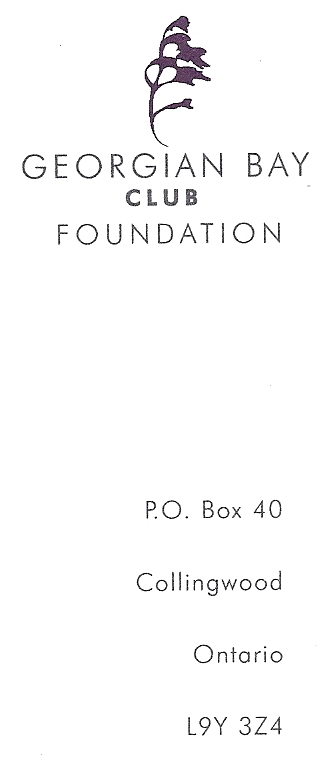 2019 GBC FOUNDATION GOLF REGISTRATION FORMDATE: Friday, August  16, 2019TIME: Cocktail Hour 5:30- 7pmDinner : 7:15 pmLive Auction following DinnerCOST: $300 per person1Please check the payment method for each person on the form.   A confirmation email will be sent to you once this form is received.  If you have selected to pay using Square E-Invoice, an E-Invoice email will be sent to you requesting payment by credit card.  If you wish to pay by cash or cheque please contact Paula at paula@zubek.ca.2Tax receipts will be issued if the Registration Fee exceeds the benefit received.Email to:  paula@zubek.ca or lise.arnett@hotmail.com or Drop off at the Club office.NameEmail AddressPay by SQUARE E-Invoice1Pay byCash or Cheque1Tax Receipt2